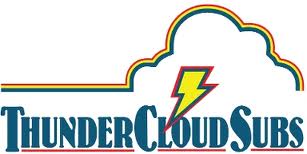 For more information, please contact:Brenda Thompson, 512-461-5644brenda@brendathompson.comOctober 13, 2015 ThunderCloud Subs opens new shop in San MarcosLong-anticipated ThunderCloud will open Oct. 21 AUSTIN— ThunderCloud Subs will open its hotly anticipated new shop in San Marcos on Oct. 21. Just down the highway from its home base in Austin, the newest ThunderCloud is at 1035 North State Hwy 123 (also known as Guadalupe Street) just east of IH35. Austin’s original and favorite sub shop since 1975, ThunderCloud is famous for its fresh, fast, and healthy food made by ThunderCloud’s famous sandwich artists on fresh-baked white, whole wheat, or gluten free bread, with hand-sliced meats and cheeses, and house-made salads, sauces, and spreads.“San Marcos is a great town with a great university, and we’ve been looking for the perfect ThunderCloud location for 10 years. We’ll be in and around lots of chain restaurants, and glad to be offering a local alternative,” says ThunderCloud co-owner Mike Haggerty. The new location offers a drive-through, easy access from the interstate, and plenty of parking, Haggerty says. ThunderCloud had a San Marcos location from 1991-1996 just north of the Texas State’s campus, but business dried up during the summer and Haggerty wanted a location that would serve the entire community, he says.The new shop is about 1,500 square feet, seats 40 people, and will employ 16 people, Haggerty says. “We look forward to getting involved in the San Marcos community, and supporting schools and events like we do in all of the neighborhoods where ThunderCloud is located,” Haggerty says.   The new shop’s hours will be 10:30 a.m. until 10 p.m. seven days a week.  About ThunderCloud SubsSince 1975, ThunderCloud Subs has been Austin’s original neighborhood sub shop, with a rich tradition of serving fresh, fast, and healthy food in a comfortable atmosphere. ThunderCloud has 31 locations in Central Texas and will sell about 3.3 million sub sandwiches this year. ThunderCloud Subs received the Restaurant Neighbor Award from the Texas Restaurant Association last year for its outstanding charitable service and dedication to the community, including the ThunderCloud Subs Turkey Trot, the beloved 25-year Thanksgiving Day tradition that has raised $2.5 million for Caritas of Austin. For more information, visit www.thundercloud.com or call 512-479-8805. 